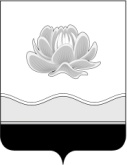 Российская Федерация  Кемеровская область Мысковский городской округСовет народных депутатов Мысковского городского округа(шестой созыв)Р Е Ш Е Н И Еот 20 февраля 2019г. № 6-нОб утверждении отчета о результатах приватизации муниципального имущества за 2018 годПринятоСоветом народных депутатовМысковского городского округа 19 февраля 2019 годаВ соответствии с Федеральным законом от 21.12.2001 № 178-ФЗ «О приватизации государственного и муниципального имущества», Федеральным законом от 22.07.2008    № 159-ФЗ «Об особенностях отчуждения недвижимого имущества, находящегося в государственной собственности субъектов Российской Федерации или в муниципальной собственности и арендуемого субъектами малого и среднего предпринимательства, и о внесении изменений в отдельные законодательные акты Российской Федерации», руководствуясь подпунктом 4.1.3 пункта 4.1 Положения о приватизации муниципального имущества, находящегося в собственности муниципального образования «Мысковский городской округ», утвержденного решением Мысковского городского Совета народных депутатов от 18.11.2010 № 71-н, Совет народных депутатов Мысковского городского округар е ш и л:1. Утвердить отчет о результатах приватизации муниципального имущества за 2018 год согласно приложению к настоящему решению.2. Настоящее решение направить главе Мысковского городского округа для подписания и опубликования (обнародования) в установленном порядке.3. Настоящее решение опубликовать в городской газете «Мыски», обнародовать (разместить) в информационно-телекоммуникационной сети «Интернет» на официальном сайте Российской Федерации, определенном Правительством Российской Федерации, на официальном сайте Комитета по управлению муниципальным имуществом Мысковского городского округа в установленном порядке.4. Настоящее решение вступает в силу со дня, следующего за днем его официального опубликования (обнародования).5. Контроль за исполнением настоящего решения возложить на комитет Совет народных депутатов Мысковского городского округа по развитию экономики, бюджету, налогам и финансам (А.М. Кульчицкий).Председатель Совета народных депутатовМысковского городского округа						         Е.В. ТимофеевГлава Мысковского городского округа					             Д.Л. ИвановПриложениек решению Совета народных депутатовМысковского городского округаот 20.02.2019г. № 6-нОТЧЕТ О РЕЗУЛЬТАТАХ ПРИВАТИЗАЦИИ МУНИЦИПАЛЬНОГО ИМУЩЕСТВА МЫСКОВСКОГО ГОРОДСКОГО ОКРУГА ЗА 2018 ГОДВ соответствии с решением Совета народных депутатов Мысковского городского округа от 25.12.2017 № 77-н «Об утверждении Прогнозного плана (программы) приватизации муниципального имущества Мысковского городского округа на 2018 год» (в редакции решений от 25.10.2018 № 4-н, от 15.11.2018 № 15-н), плановые доходы от приватизации муниципального имущества за 2018 год в бюджет Мысковского городского округа были установлены в размере 5 243,0 тыс. рублей.По состоянию на 01.01.2019 года от приватизации муниципального имущества поступило 663,15 тыс. рублей, в том числе:- поступления денежных средств в местный бюджет от продажи объектов недвижимости составили 139,64 тыс. рублей;- поступления денежных средств в местный бюджет от продажи земельных участков под отчужденными объектами недвижимости составили 185,86 тыс. руб.;- поступления денежных средств в местный бюджет от продажи объектов недвижимости в соответствии Федеральным законом от 22.07.2008 № 159-ФЗ «Об особенностях отчуждения недвижимого имущества, находящегося в государственной собственности субъектов Российской Федерации или в муниципальной собственности и арендуемого субъектами малого и среднего предпринимательства, и о внесении изменений в отдельные законодательные акты» составили 337,65 тыс. рублей.Итоговые показатели приватизации муниципального имущества:№Наименование Адрес, местоположение имуществаПлощадьпомещения/здания кв.мПланируемые доходы тыс.руб.Фактическая стоимость объекта,тыс.руб.Срок (дата)приватизацииСпособ приватизации123456781.Нежилое зданиес земельным участком S 1831 кв. мг. Мыски, ул. Кузбасская, 47963,2310,0325,507.06.2018Аукцион